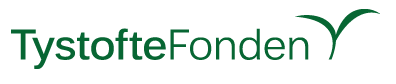 Kurset afholdes på Mødecenter Odense, Buchwaldsgade 48, 5000 Odense CIndsendes til TystofteFonden, Frøcertificering, senest den 22. oktober 2020. Tilmelding er bindende efter denne dato. Kursusgebyr udgør kr. 10.335 ekskl. moms og opkræves via faktura.
E-mail: certificering@tystofte.dkTilmelding til grundkursus i prøvetagning af frø11. – 12 november 2020Tilmelding til grundkursus i prøvetagning af frø11. – 12 november 2020Navn på deltager:Virksomhed og adresse:Telefonnummer:KursusdeltagersE-mail: